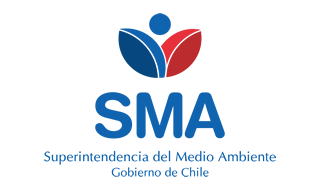 
INFORME DE FISCALIZACIÓN AMBIENTAL
Normas de Emisión
FABRICA Y MAESTRANZAS DEL EJERCITO 
DFZ-2023-792-XIII-NE


Fecha creación: 17-04-2023

1. RESUMEN
El presente documento da cuenta del informe de examen de la información realizado por la Superintendencia del Medio Ambiente (SMA), al establecimiento industrial “FABRICA Y MAESTRANZAS DEL EJERCITO”, en el marco de la norma de emisión NE 90/2000 para el reporte del período correspondiente entre ENERO de 2022 y DICIEMBRE de 2022.Entre los principales hallazgos se encuentran:  - No reportar todos los parámetros solicitados- No reportar con la frecuencia por parámetro solicitada- Exceder Caudal2. IDENTIFICACIÓN DEL PROYECTO, ACTIVIDAD O FUENTE FISCALIZADA
3. ANTECEDENTES DE LA ACTIVIDAD DE FISCALIZACIÓN
4. ACTIVIDADES DE FISCALIZACIÓN REALIZADAS Y RESULTADOS
	4.1. Identificación de la descarga
	4.2. Resumen de resultados de la información proporcionada
* En color los hallazgos detectados.
5. CONCLUSIONES
6. ANEXOS
RolNombreFirmaAprobadorVERONICA GONZALEZ DELFIN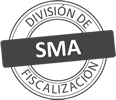 ElaboradorVERONICA ALEJANDRA GONZALEZ DELFINTitular de la actividad, proyecto o fuente fiscalizada:
FABRICAS Y MAESTRANZAS DEL EJERCITO
Titular de la actividad, proyecto o fuente fiscalizada:
FABRICAS Y MAESTRANZAS DEL EJERCITO
RUT o RUN:
61105000-3
RUT o RUN:
61105000-3
Identificación de la actividad, proyecto o fuente fiscalizada:
FABRICA Y MAESTRANZAS DEL EJERCITO 
Identificación de la actividad, proyecto o fuente fiscalizada:
FABRICA Y MAESTRANZAS DEL EJERCITO 
Identificación de la actividad, proyecto o fuente fiscalizada:
FABRICA Y MAESTRANZAS DEL EJERCITO 
Identificación de la actividad, proyecto o fuente fiscalizada:
FABRICA Y MAESTRANZAS DEL EJERCITO 
Dirección:
CALLE MANUEL RODRÍGUEZ 2, TALAGANTE, REGIÓN METROPOLITANA
Región:
REGIÓN METROPOLITANA
Provincia:
TALAGANTE
Comuna:
TALAGANTE
Motivo de la Actividad de Fiscalización:Actividad Programada de Seguimiento Ambiental de Normas de Emisión referentes a la descarga de Residuos Líquidos para el período comprendido entre ENERO de 2022 y DICIEMBRE de 2022Materia Específica Objeto de la Fiscalización:Analizar los resultados analíticos de la calidad de los Residuos Líquidos descargados por la actividad industrial individualizada anteriormente, según la siguiente Resolución de Monitoreo (RPM): 
- SISS N° 5891/2012Instrumentos de Gestión Ambiental que Regulan la Actividad Fiscalizada:La Norma de Emisión que regula la actividad es: 
- 90/2000 ESTABLECE NORMA DE EMISION PARA LA REGULACION DE CONTAMINANTES ASOCIADOS A LAS DESCARGAS DE RESIDUOS LIQUIDOS A AGUAS MARINAS Y CONTINENTALES SUPERFICIALESPunto DescargaNormaTabla cumplimientoMes control Tabla CompletaCuerpo receptorN° RPMFecha emisión RPMPUNTO 1 RIO MAPOCHONE 90/2000Tabla 1OCTUBRERIO MAPOCHO589127-12-2012Período evaluadoN° de hechos constatadosN° de hechos constatadosN° de hechos constatadosN° de hechos constatadosN° de hechos constatadosN° de hechos constatadosN° de hechos constatadosN° de hechos constatadosN° de hechos constatadosN° de hechos constatadosPeríodo evaluado1-23456789Período evaluadoInforma AutoControlEfectúa DescargaReporta en plazoEntrega parámetros solicitadosEntrega con frecuencia solicitadaCaudal se encuentra bajo ResoluciónParámetros se encuentran bajo normaPresenta RemuestraEntrega Parámetro RemuestraInconsistenciaEne-2022SISINONONONOSISISINO APLICAFeb-2022SISINONONONOSINO APLICANO APLICANO APLICAMar-2022SISINOSINOSISINO APLICANO APLICANO APLICAAbr-2022SISINOSINOSISINO APLICANO APLICANO APLICAMay-2022SISINOSINOSISINO APLICANO APLICANO APLICAJun-2022SISINOSISISISISISINO APLICAJul-2022SISISISISISISINO APLICANO APLICANO APLICAAgo-2022SISINOSISISISINO APLICANO APLICANO APLICASep-2022SISINOSISISISINO APLICANO APLICANO APLICAOct-2022SISISINOSISISINO APLICANO APLICANO APLICANov-2022SISISISISISISINO APLICANO APLICANO APLICADic-2022SISISISISISISINO APLICANO APLICANO APLICAN° de Hecho ConstatadoExigencia AsociadaDescripción del Hallazgo3Reportar todos los parámetros solicitadosEl titular no informa en su autocontrol la totalidad de los parámetros indicados en su programa de monitoreo, correspondiente al período: 
- PUNTO 1 RIO MAPOCHO en el período 01-2022
- PUNTO 1 RIO MAPOCHO en el período 02-2022
- PUNTO 1 RIO MAPOCHO en el período 10-20224Reportar con la frecuencia por parámetro solicitadaEl titular no informa en su autocontrol la totalidad de las muestras solicitadas para los parámetros indicados en su programa de monitoreo, correspondiente al período: 
- PUNTO 1 RIO MAPOCHO en el período 01-2022
- PUNTO 1 RIO MAPOCHO en el período 02-2022
- PUNTO 1 RIO MAPOCHO en el período 03-2022
- PUNTO 1 RIO MAPOCHO en el período 04-2022
- PUNTO 1 RIO MAPOCHO en el período 05-20225Exceder CaudalSe verificó excedencia en el volumen de descarga límite indicado en el programa de monitoreo, correspondiente al período: 
- PUNTO 1 RIO MAPOCHO en el período 01-2022
- PUNTO 1 RIO MAPOCHO en el período 02-2022N° AnexoNombre AnexoNombre archivo1Anexo Informe de Fiscalización - Informes de EnsayoAnexo Informes de Ensayo FABRICA Y MAESTRANZAS DEL EJERCITO.zip2Anexo Informe de Fiscalización - Comprobante de EnvíoAnexo Comprobante de Envío FABRICA Y MAESTRANZAS DEL EJERCITO.zip3Anexo Informe de FiscalizaciónAnexo Datos Crudos FABRICA Y MAESTRANZAS DEL EJERCITO.xlsx